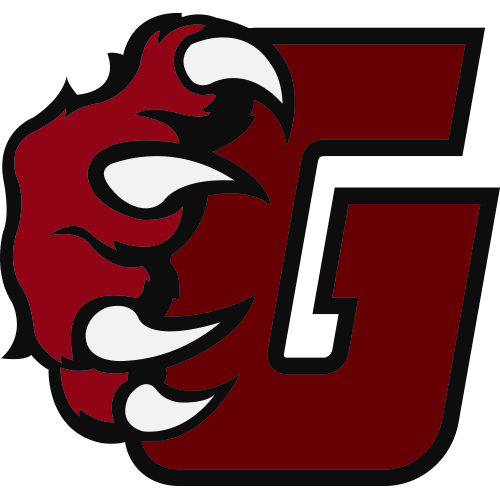           GORDON SCHOOL COUNCILMonday October 1, 20186:30 p.m. Agenda1)	Call to Order & Welcome2) 	Elections-	Members	Chair	Vice Chair	Secretary	Treasurer3)	Adoption of last meeting’s minutes4)	Chair Report (establish meeting dates for year)5)	Administrator’s Report6)	Financial Report8) 	Parent Involvement9)	Old Business (if applicable)